ORDER OF SERVICE 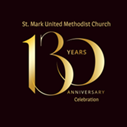 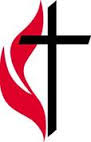 May 14, 202310:00 amPlease stand, if able, for (*).Please be seated for the postlude (**).ANNOUNCEMENTS AND NEWS OF THE PARISHWELCOME GUESTSWe welcome our guests. Our prayer is for the Lord to bless you abundantly through this worship experience.  If you would, please fill out a visitor’s card and indicate what prompted you to join us in worship this morning. Please see one of our Ushers to receive a special visitor’s gift bag. Again, welcome and may the love of Jesus enfold you. *****VETERAN SUPPORT GROUPThis year, St. Mark’s Memorial Day celebration will be on Sunday, May 28, 2023. We will have a flag display outside of the church. We will continue to memorialize our deceased church and family members that served in the military. If you have names of a parent, spouse or sibling that served, please submit the name, rank, and branch of services to Carole Hobson  by Sunday, May 21st for inclusion in the listing. The Abraham Lincoln National Cemetery in Elwood, IL is welcoming volunteers to place flags on veteran’s graves on Friday, May 26,2022. If you are interested, contact Carole Hobson at 708-837-4066. *****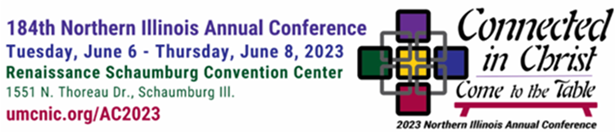 Registration closes May 28th -  $125/person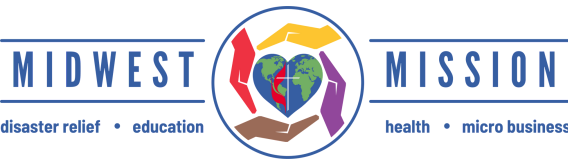 The Missions Team at St. Mark will collect Personal Dignity Kits to deliver to the Northern Illinois Conference collection site during conference week June 5th. We are asking you to prepare at least one kit per instructional video on YouTube and place in the Missions Box outside of the church office. Fliers are posted throughout the church with the list of items going into each kit along with the QR Code and YouTube video location. Please call the church office should you have any questions. Monetary contributions will also be accepted if you are unable to prepare a kit. Please make any checks out to St. Mark with “Missions Project” in the Memo Section. Thank you! Missions Team - St. MarkREAFFIRMATION OF BAPTISMOn the third Sunday in June we will have a  "Reaffirmation of Baptism" service during worship. Persons who would like to reaffirm their baptism and have their name listed in the bulletin should contact the church office via phone or email by June 4, 2023. Participants will receive a certificate commemorating the occasion.*****LAKE SOUTH HONORS LEE MCCORDThe Lake South (formerly Southern District) of the United Methodist Men will honor Mr. Lee McCord at its annual banquet on Saturday, June 10, 2023 at 12:00pm at the Dynasty Room in Hammond, Indiana. Honor Lee with your attendance and by purchasing a ticket for this event. Tickets are $40.00 per person and are available in McFarland Parlor following worship service today, May 14th.*****SUMMER ENROLLMENT OPENFOR FREEDOM SCHOOLSummer enrollment for the St. Mark Freedom School is open!  We are accepting applications for students grades K-12 for our FREE, 6-week, full day summer literacy and cultural enrichment program. Brochures are available in the church office. For more information, please contact the church office or email stmarkfreedomschool@gmail.com.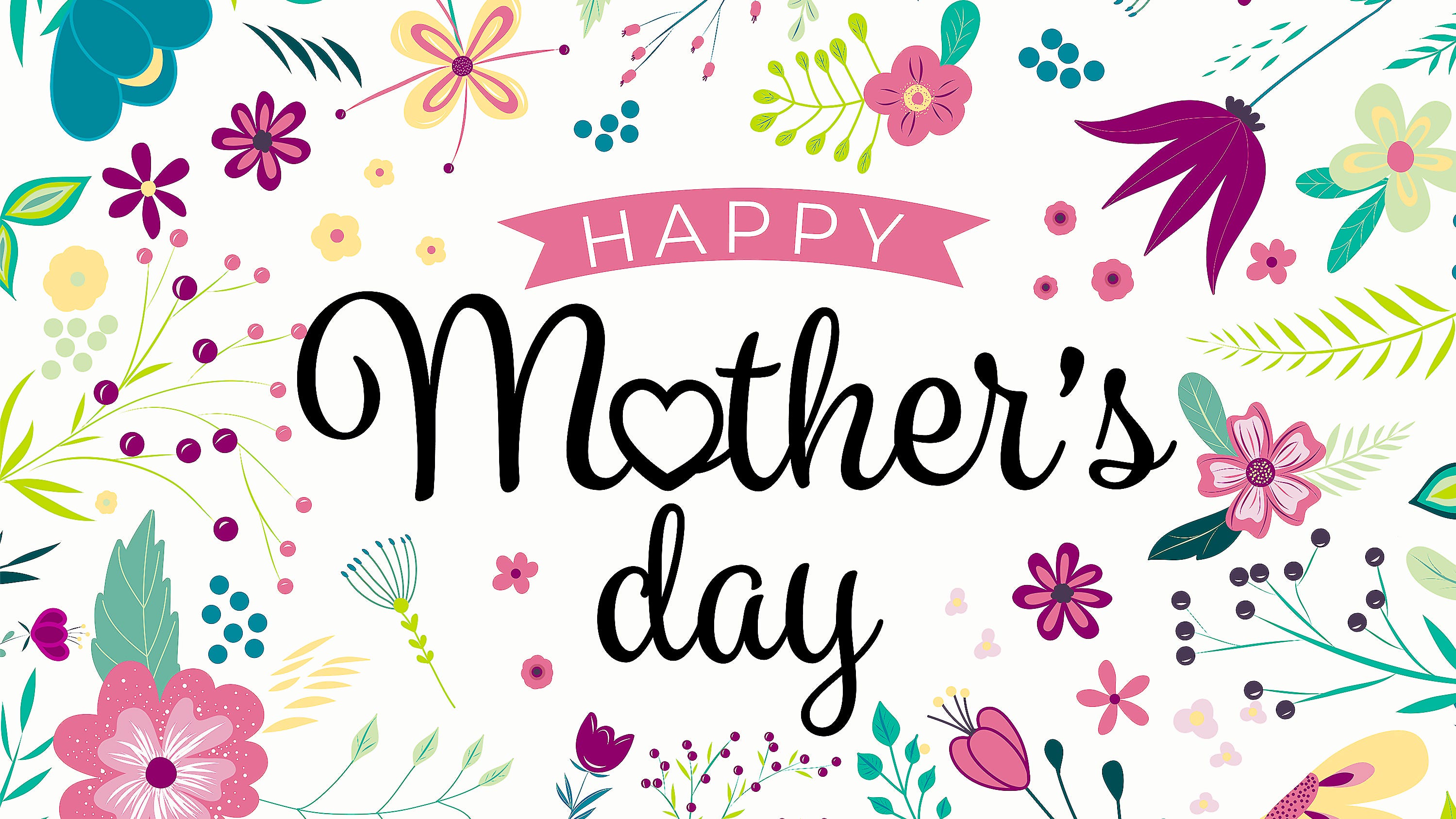 CONDOLENCESMs. Adlene Edwards made her transition on Sunday, May 7, 2023. Services will be held at St. Mark UMC on Friday, May 19, 2023 ~ 10:00am visitation/pre-past and 11:00am funeral. Please keep the Edwards and Westbrook  family in your prayers.*****GRIEF MINISTRYThe St. Mark Grief Support Ministry is here to assist you, your family, and friends who are seeking help and support. Come find peace and comfort through sharing and love from others in the group on the 3rd Saturdays of the month via Zoom from 10:00am to 12:00pm. Please join our next session on Saturday, May 20, 2023:
 			     Join Zoom Meeting
   		https://us02web.zoom.us/j/87346664979
   		          Meeting ID: 873 4666 4979
 		         1 312 626 6799 US (Chicago)
           Find your local number: https://us02web.zoom.us/u/ksVSxRLvV*****100th BIRTHDAY CELEBRATION FOR MR. EDISON SMILEYMr. Edison Smiley has been a member of St. Mark for many decades and is a WWII Veteran. On May 30, 2023, he will celebrate his 100th birthday! St. Mark members are asked to show him love on Sunday, May 28th with a parade of cars past his house at 7829 S. Rhodes around 12pm. Cars can be decorated in the St. Mark parking lot where the parade caravan will start. Members are welcome to give him a hug, and sing happy birthday or a hymn while he sits on his porch swing, one of his favorite spots. Perhaps some of the younger members can draw birthday cards for him. 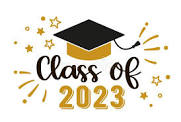 ST. MARK’S 2023 GRADUATESThe St. Mark Higher Education Ministry is recognizing the St. Mark 2023 Graduates. Please email the graduate’s name, school, and grade to the church office by May 28th.*****ST. MARK’S 2023 GRADUATION SUNDAYGraduation Sunday will be held on June 11, 2023 to honor St. Mark students (8th grade, high school, college and graduate). It also gives the congregation a chance to applaud their accomplishments and encourage them in their future endeavors. We look forward to celebrating our graduates’ accomplishments again this year.ST. MARK UNITED WOMEN IN FAITHSCHOLARSHIP AWARDThe St. Mark UWIF Scholarship Award is now open until May 31, 2023. For information on eligibility criteria and to apply, visit the St. Mark website at www.stmarkumcchicago.org. Applications are also available at the church office.HIGHER EDUCATION MINISTRY NEWS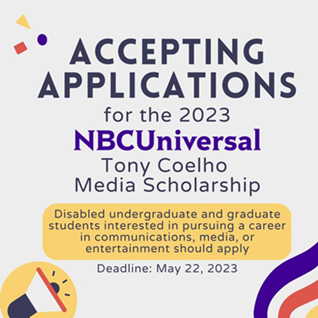 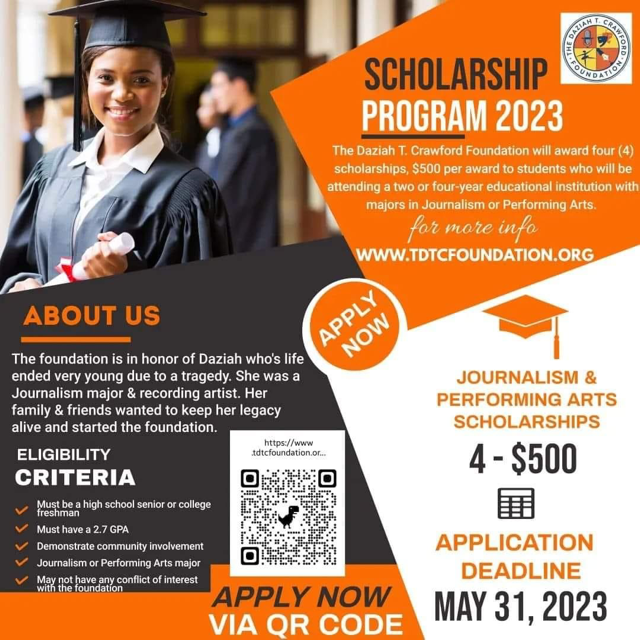 KAPPA FOUNDATION SCHOLARSHIPStudents, the 2023 Foundation Scholarship application process is now open. The deadline to apply is May 31, 2023. Scholarships are open to high school and college students. Access the scholarship portal at https://lnkd.in/g9SabJR7.*****HONEYWELL IPP SCHOLARSHIPThe Honeywell IPP Scholarship Application is Now Open! If you're looking for career readiness, mentorship, and job opportunities, be sure to apply! https://hubs.la/Q01L8nwj0. The deadline to apply is June 30, 2023.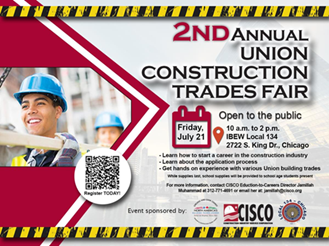 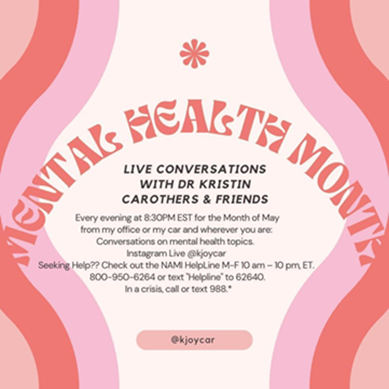 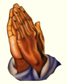 Prayer Corner“For where two or three gather in my name, there I am with them.”    Matthew 18:20‬~Meditate on His word day and night ~ St. Mark Prayer MinistryMEMBERSHIP CONCERNSDear St. Mark Members, please keep our hospitalized, sick and shut-in and bereaved in your prayers. Whenever you receive information (e.g., illness, hospitalization, transition) regarding a member or former member, please inform the church office. Thank You.LECTIONARY READINGSMay 14, 2023*Call to Worship is from www.ministrymatters.com. Copyright © 2023 Ministry Matters. Reprinted by permission.ST. MARK UNITED METHODIST CHURCH8441 S. Saint Lawrence Avenue ~ Chicago, IL 60619Telephone: 773.846.2992Email:       office@stmarkumcchicago.orgWebsite:   www.stmarkumcchicago.orgFacebook: https://www.facebook.com/StMarkUMCChicago/YouTube:  St. Mark UMC Chicago - YouTubeVIRTUAL SUNDAY WORSHIP SERVICESTune in to Sunday services online via YouTube or Facebook on the following links:St. Mark United Methodist Church YouTube PageSt. Mark United Methodist Church Facebook PageST. MARK UMC CLERGYRev. P. Devon Brown, Senior Pastorpdevonbrown@stmarkumcchicago.orgRev. Pamela Pirtle, Executive Administrative Pastorppirtle@stmarkumcchicago.orgRev. Allyson Cressie TalbertAFFILIATED CLERGYRev. Atty. Francine Taylor-ThirusRetired United Methodist Church PastorFrant516@yahoo.comRev. Dr. Michelle Taylor SandersRetired United Methodist Church PastorST. MARK GIVING OPTIONSFor your convenience, the following website link is provided for online giving:     https://secure.myvanco.com/YM9F. Other options available for you to give:  Vanco Mobile AppText to Give: 833-454-0208ACH Account DebitU.S. Mail deliveryDrop-off in person during weekday office hours -  (Tuesday, Wednesday, and Friday)Drop-off in the mailbox outside the St. Mark office entranceST. MARK HOURS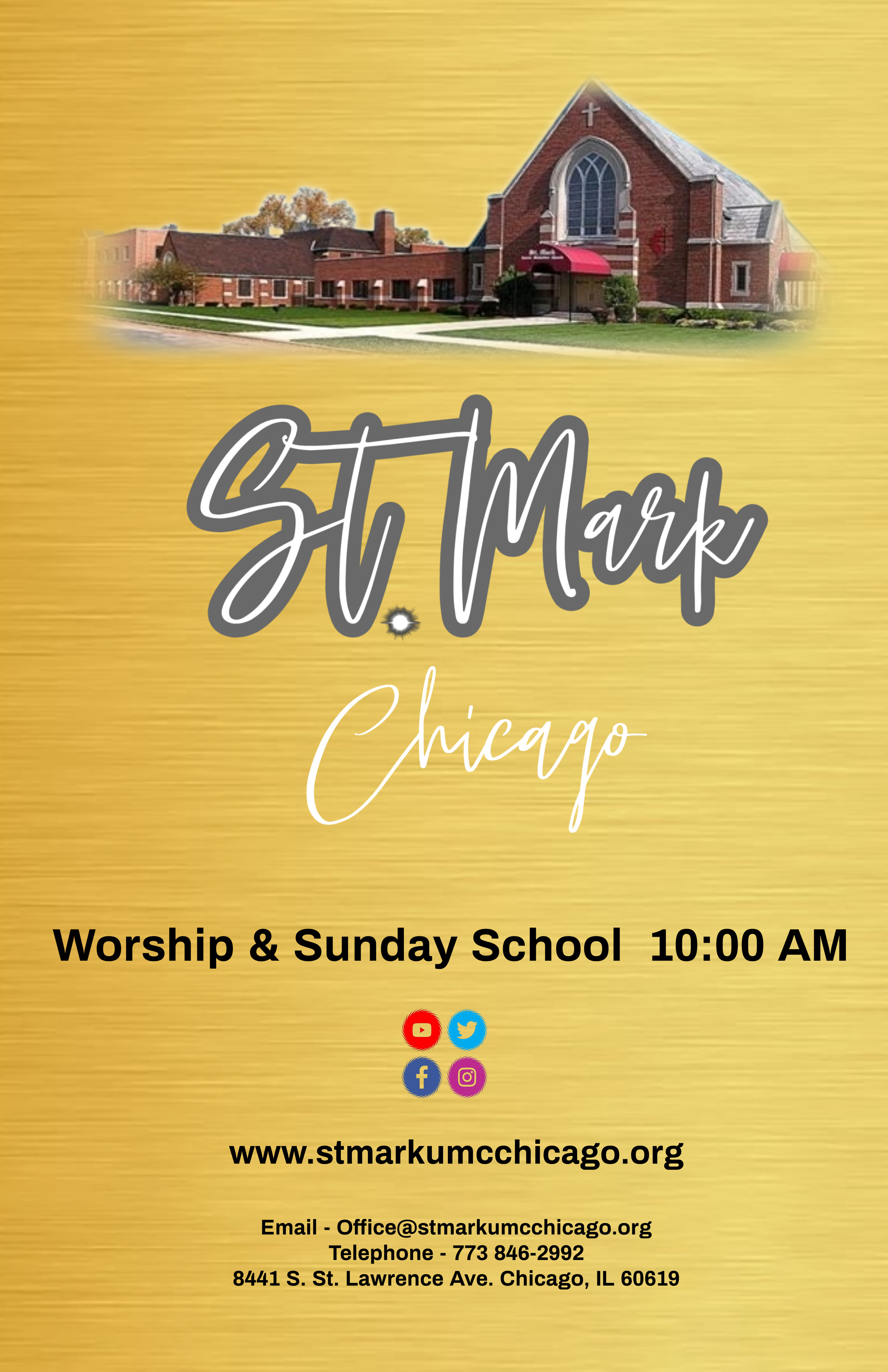 OPENING SONG          *CALL TO WORSHIPL:   The Lord has been our refuge and our keeper.P:  It is God who has kept us from falling and saved our lives.L:   Let our thanks and praise resound throughout this place of worship.P:  Let our love and gratitude be shown in all that we do. L:  Open your hearts and spirits to God this day.ALL: Lord, be with us and place your hand of healing in our lives. AMEN.INVOCATIONMUSICAL WITNESS             “________________________”NEWS OF THE PARISHMOTHER’S DAY VIDEO PRESENTATION READING OF SCRIPTUREEpistle Lesson                                   2 Timothy 1:1-5*Gospel Lesson	                                  Luke 2:41-52MUSICAL WITNESS              “________________________”SERMON                “Mother’s Wit”	      Rev. P. Devon BrownPASTORAL PRAYEROFFERING       *BENEDICTIONRECESSIONAL         “___________________”              UMH HAPPY ANNIVERSARYMr. Corey & Mrs. Julie HallMr. John & Mrs. Sanquanett AubreyHAPPY BIRTHDAYHAPPY BIRTHDAYPrentiss JohnsonRev. Francine Taylor-ThirusDr. Rudy SmithElizabeth LawrenceBarbara Davis-WrightColumbus Lawrence Johnson IIIActs 17:22-31Psalm 68:8-20 1 Peter 3:13-22John 14:15-21BuildingBuildingOffice773.846.2992Office773.846.2992Credit Union773.846.4433Credit Union773.846.4433Sunday 9:00am – 1:00pm9:00am – 1:00pmClosedClosed11:00am – 12:00pm11:00am – 12:00pmMonday5:00pm – 9:00pm5:00pm – 9:00pmClosedClosedClosedClosedTuesday9:00am – 6:00pm9:00am – 6:00pm9:00am – 6:00pm9:00am – 6:00pmClosedClosedWednesday9:00am – 6:00pm9:00am – 6:00pm9:00am – 6:00pm9:00am – 6:00pm10:00am – 2:00pm10:00am – 2:00pmThursdayClosedClosedClosedClosedClosedClosedFriday9:00am – 6:00pm9:00am – 6:00pm9:00am – 6:00pm9:00am – 6:00pmClosedClosedSaturday9:00am – 1:00pm9:00am – 1:00pmFridayFriday9:00am – 6:00pm9:00am – 6:00pm9:00am – 6:00pm9:00am – 6:00pmClosedSaturdaySaturday9:00am – 1:00pm9:00am – 1:00pmClosedClosedClosed